Теоретические сведенияМоделирование случайных чисел в среде MatlabИзучение вероятностей и случайных (или стохастических) процессов остается важной проблемой, так как задачи реального мира содержат случайные отклонения. Такие отклонения приводят к возникновению неопределенных факторов, которые обычная математика не может описать даже приближенно. Вероятность события в классической теории вероятностей определяется как отношение частоты события к числу всех возможных исходов. Часто более удобно моделировать вероятность плотностью ее распределения как для дискретных, так и для непрерывных случайных систем. Во многих практических задачах вид функций плотностей вероятности, представляющих вероятностные распределения, известен.В ЭВМ существуют встроенные генераторы случайных чисел.В среде Matlab функция rand генерирует псевдослучайные числа с равномерным законом распределения из интервала (0,1).Последовательности генерируются детерминированным алгоритмом, но ему можно задать начальный отсчет (число), которое позволит породить конкретную последовательность. Реализуется функцией 'seed'.C помощью Matlab-функции rand можно получить:- Одно число из интервала (0,1) >>rand- Столбец из n равномерно распределенных на интервале (0,1) чисел >>а= rand (n,1)- Строку из n равномерно распределенных на интервале (0,1) чисел >>a= rand (1,n)- Матрицу размерностью n x n >>rand (n)- Матрицу размерностью m x n >>rand (m,n)Моделирование случайных равномерно распределенных чисел в заданном интервалеЧтобы породить случайные равномерно распределенные числа из произвольного интервала (а,b) нужно:- Сформировать последовательность из n случайных чисел, равномерно распределенных на интервале (0,1);- Задать границы интервала;- Воспользоваться линейным преобразованием у = а + (b-а)*х;где x – выборка случайных чисел, равномерно распределенных на интервале (0,1).Элементы вектора у теперь будут принадлежать интервалу (а,b).Получение формулы для линейного преобразования методом обратных функций.Равномерно распределенная случайная величина в интервале (a,b) имеет функцию плотностиОпределим функцию распределения и приравняем случайному числу R, равномерно распределенному в интервале (0,1)Если требуется сформировать выборку из N случайных чисел из интервала (a,b), то выражение перепишем в видеМоделирование случайных чисел с заданным законом распределенияНормальное распределениеФункция randn генерирует массив со случайными элементами, распределенными по нормальному закону с нулевым математическим ожиданием (m=0) и среднеквадратическим отклонением s, равным 1:C помощью Matlab-функции randn можно получить:- Одно случайное число, которое изменяется при каждомпоследующем вызове и имеет нормальное распределение >>randn- Столбец или строку из n случайных чисел,распределенных по нормальному закону >>a= randn (1,n) или (n,1)- Матрицу размерностью n x n >>randn (n)- Матрицу размерностью m x n >>randn (m,n) или randn (n,m)- Массив с элементами, значения которых распределеныпо нормальному закону >> randn (m,n,p,..)Чтобы получить столбец из n случайных чисел, нормально распределенных, с произвольными параметрами mx и sx нужно:- сформировать столбец из n нормально распределенных случайных чисел, у которых m=0, s=1- воспользоваться линейным преобразованием для получения выборки чисел с произвольными параметрами mx и sx:>> у = m + s*x;Экспоненциальное распределениеДля того, чтобы получить экспоненциальное распределение, можно воспользоваться встроенной функцией exprnd.Второй способ:Так как экспоненциальное распределение связано с равномерным, его моделируют, используя генератор случайных чисел MATLAB rand. Чтобы промоделировать экспоненциальное распределение, у которого и среднее, и стандартное отклонение равны , можно использовать следующее соотношение, полученное по методу обратных функций:y = - 1/L*ln(x),предполагая, что х имеет равномерное распределение на интервале (0,1).Моделирование случайной величины с экспоненциальным распределением и заданным параметром L можно произвести, взяв за основу моделирование случайной величины с экспоненциальным распределением и параметром, равным единице. В этом случае:- генерируют значения случайной величины, распределенной по экспоненциальному закону с параметром L=1;- находят произведение полученного значения и математического ожидания случайной величины, у которой L≠1. Математическое ожидание экспоненциально распределенной величины обратно пропорционально параметру L.Для построения графиков функций используют команду cdfplot().Для построения гистограммы – hist().
Задание 1Моделирование случайных последовательностей чиселСгенерируйте последовательности из n случайных чисел, согласно вариантам, приведенным в Таблице 1: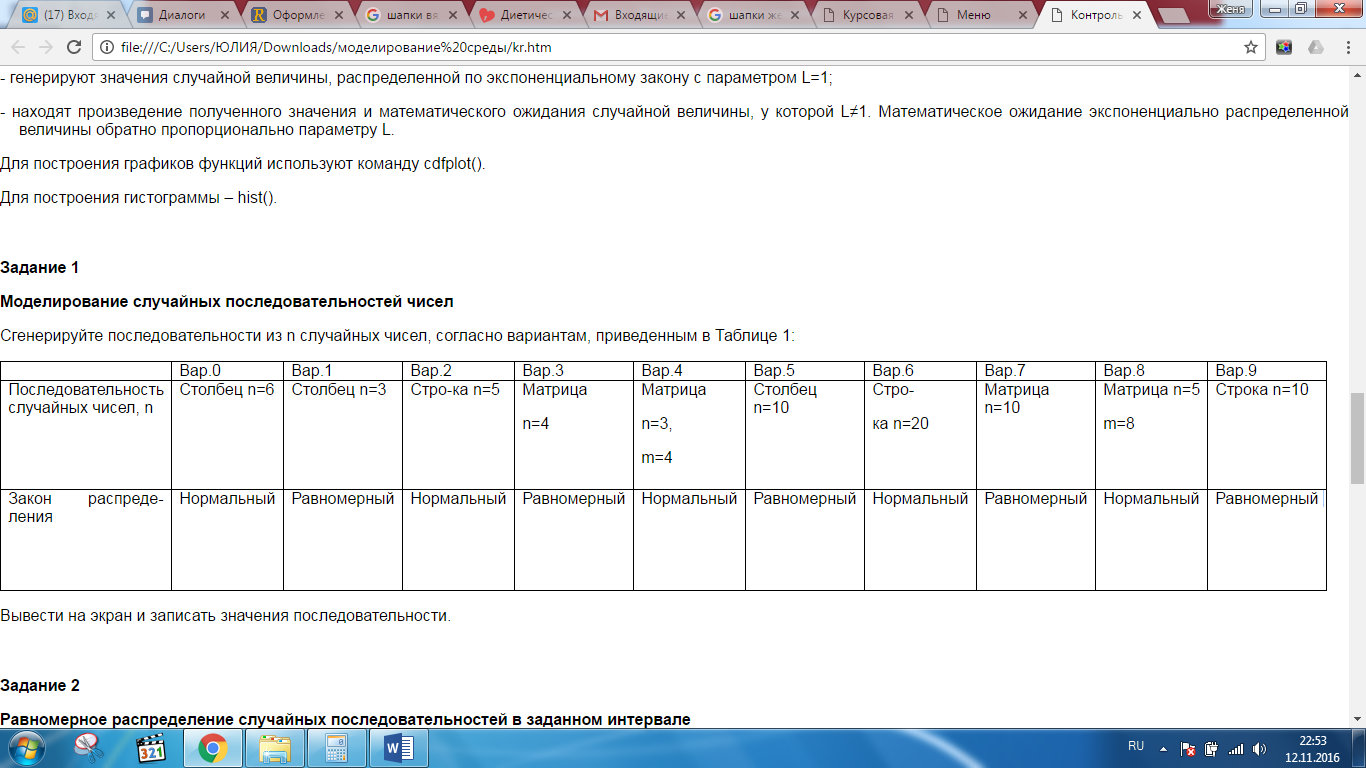 Вариант 4Задание 2Равномерное распределение случайных последовательностей в заданном интервале1 Сформируйте n случайных чисел с равномерным распределением из интервала (Таблица 2)2 Рассчитайте теоретическое значение математического ожидания случайной величины, равномерно распределенной в заданном интервале по варианту. Рассчитайте среднее значение величины y при трехкратном обращении к программе. Сравните результаты.3 Постройте функцию распределения случайной величины из заданного интервала по сформированной выборке.Таблица 2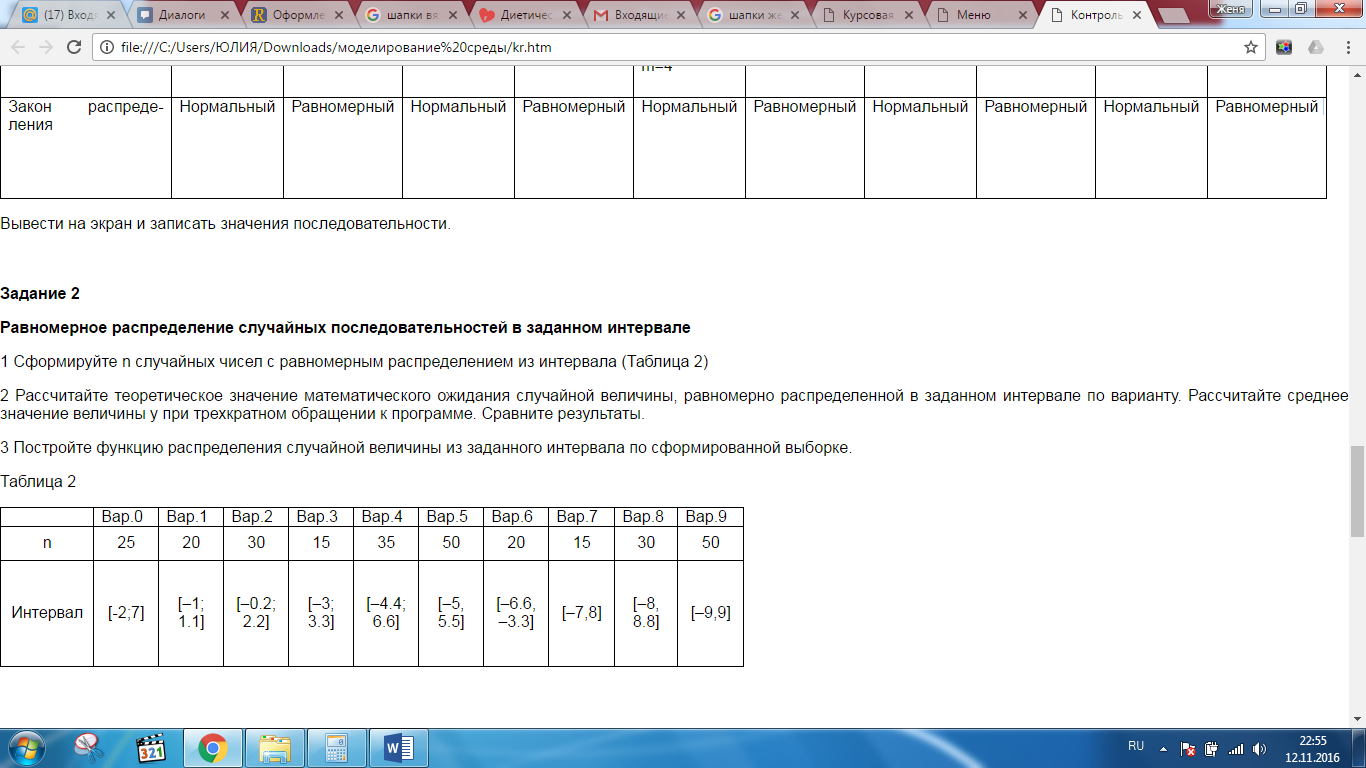 Вариант 4Задание 3Моделирование нормального распределенияСформируйте выборку из n нормально распределенных случайных чисел со средним отклонением m, стандартным отклонением s (Таблица 3). Постройте гистограмму и занесите ее в отчет.Таблица 3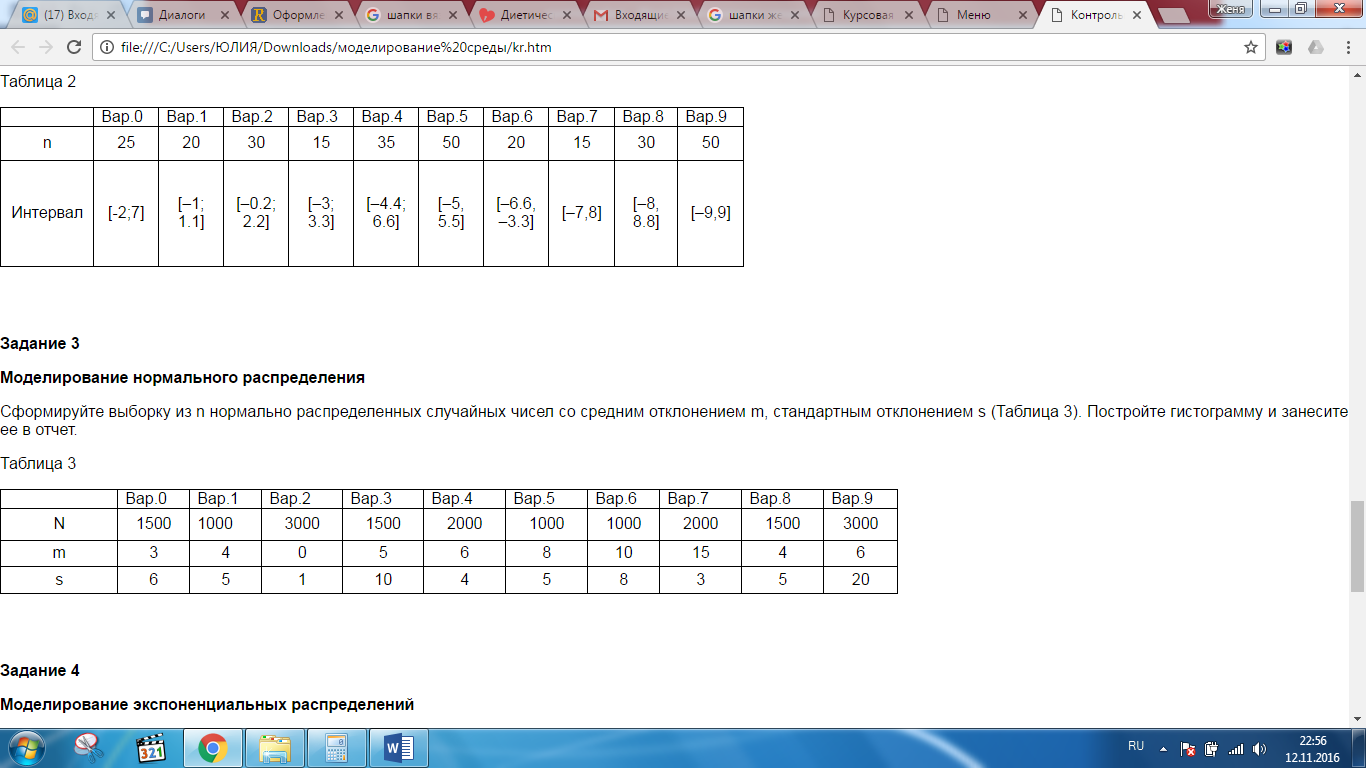 Вариант 4Задание 4Моделирование экспоненциальных распределенийСформируйте N случайных чисел с экспоненциальным распределением и заданным параметром L двумя способами:1. методом обратных функций;2. с помощью встроенной функции exprnd.Постройте гистограммы функции и сравните результаты.Таблица 4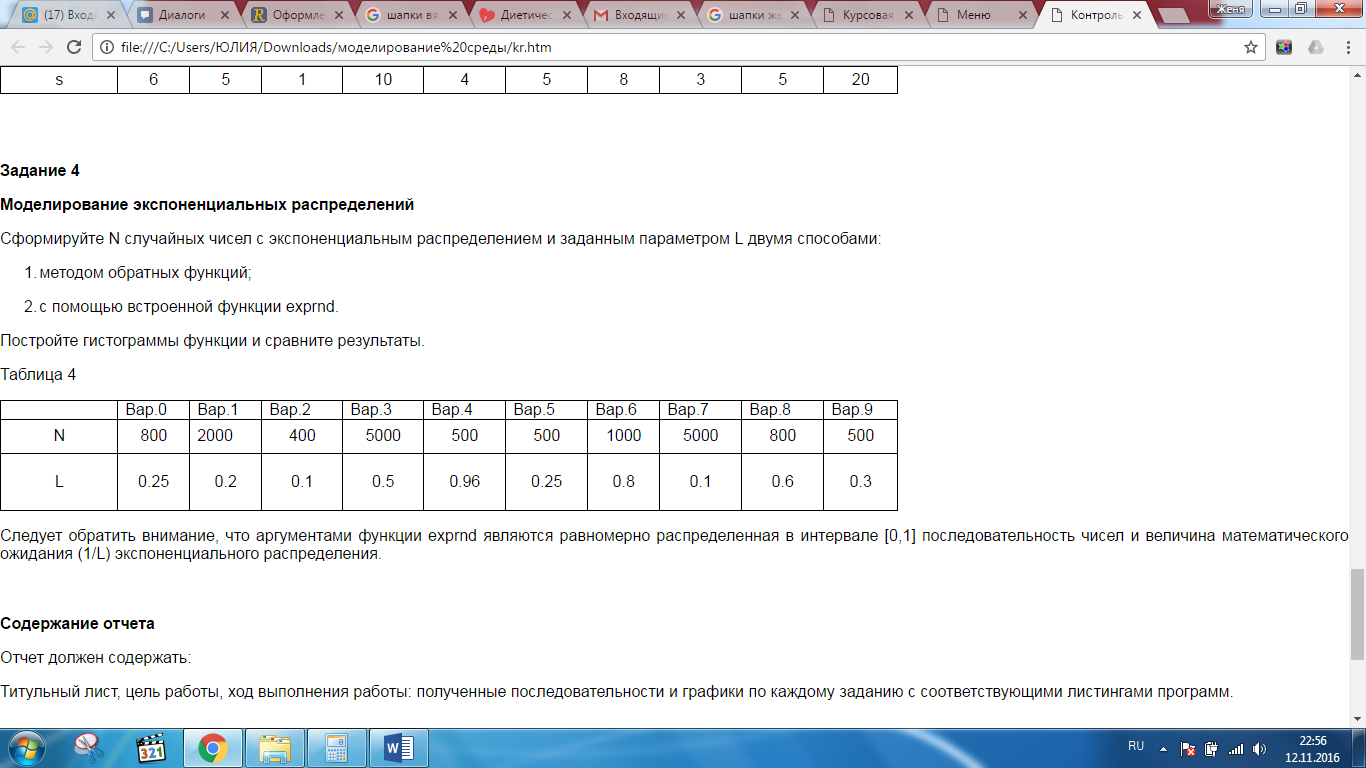 Вариант 4Содержание отчетаОтчет должен содержать:Титульный лист, цель работы, ход выполнения работы: полученные последовательности и графики по каждому заданию с соответствующими листингами программ.